Tijd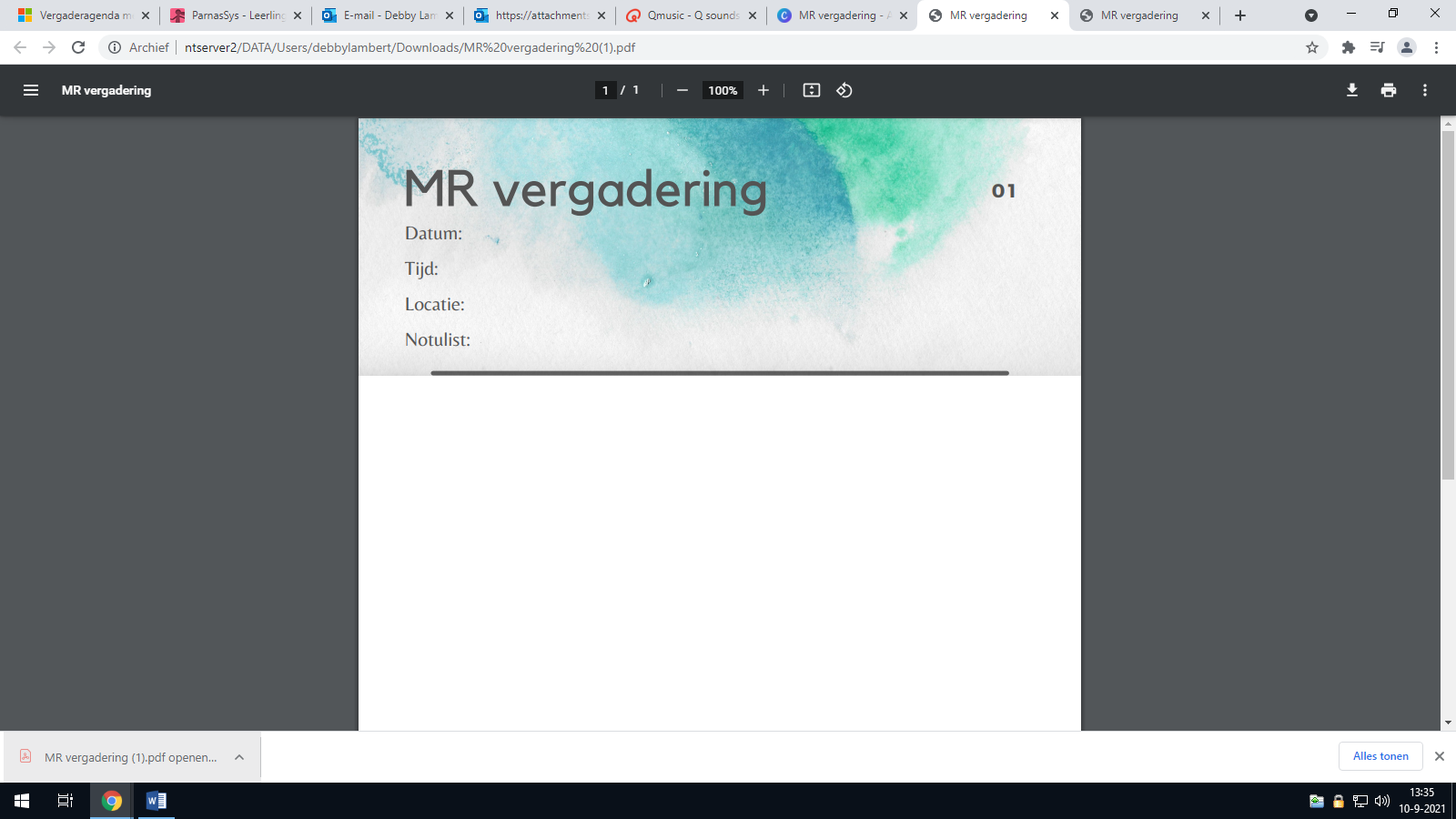 Agenda itemI/AIngekomen stukken16.30Opening/WelkomMededelingen- Tanja & Huib gaan na dit schooljaar uit de MR. Vanaf volgend jaar vierkoppige MR (Boudewijn, Bas, Sarina, Hanna)- Boudewijn geeft aan dat er weinig ouders interesse hebben in de MR, mocht Bas eventueel vervangen moeten worden.- Notuleren Hanna- Toelichting + vaststellen /notulen + webversie Worden online gezet.- MR-cursus – verdieping (datum al bekend?) Nog steeds niet bekend.16.40Terugkoppeling Clustervergadering MR- Schoonmaak is op alle scholen niet in orde. Directeuren mogen mailtje sturen naar de schoonmaak, sinds de kerst nog geen gebruik van gemaakt.- GMR jaarverslag kalenderjaar, die is bijna klaar, wordt verstuurd. - MR jaarverslag loopt per schooljaar.- Komende periode komt er een tekort aan IB-ers en directeuren. GMR gaat alvast werven.- GMR gaat een leidraad ontwikkelen voor agendapunten gedurende het jaar.- Nu Huib uit de MR gaat, willen we weer een leerkracht als voorzitter? Misschien fijn dat een OMR lid dit kan oppakken?Huib 17.00(Huishoudelijk) regelement en statuten vaststellen & tekenen (aanpassen naar 2022/2023)Medezeggenschapsstatuut komend schooljaar?- Omdat Tanja uit de MR gaat, gaat Huib als actief lid uit de MR. Hij blijft dit jaar nog als adviserend lid.- In Artikel 10 van het regelement worden de rollen van MR leden ingevoegd.        Marian? Sarina huishoudelijk regelement. Statuten?17.20Terugkoppeling tevredenheidsonderzoek - Respons was 41%. Dit was voldoende.- Schoolklimaat valt uit. Activiteiten voor ouders met name. Waarschijnlijk komt dit voort uit de corona periode. Hier moeten zowel leerkrachten en ouders weer aan wennen.- Voortgangsbesprekingen worden gemist geeft het onderzoek aan. Is het kennismakingsgesprek weer wat om op te pakken. We hebben het hier in het team ook over. Hier moet de knoop nog worden doorgehakt.- Kennismaking met ouders wordt erg gewaardeerd (rondleiding en gesprek met directie).- Schoolfotograaf wordt gemist. In het team is besloten dat er wel groepsfoto’s gemaakt worden.- Portfolio wordt gemist.- Door de grote hoeveelheid kennismigranten is er veel vraag naar extra aanbod Nederlands of Engels. Na de meivakantie wordt er een pilot opgestart van drie kwartier na schooltijd. Engels vanaf groep 5, Nederlands eerder.- Resultaten komen als analyse in de schoolplanontwikkeling.- Poster met resultaten willen we delen met ouders. Hier staat een ruim voldoende, terwijl het eindcijfer een 8,1 geeft. Dit geeft misschien een vertekenend beeld?Leden PMRIs al door Marian verzonden 17.45Jaarverslag 2021-2022- Bas pakt dit op voor de volgende MR vergadering.Bas 18.00Begroting en info INT2- Ouderbijdrage wordt steeds minder betaald. Op het moment wordt in het nieuws veel benoemd dat dit vrijwillig is.- Er is nog steeds een tekort aan TSO krachten. Boudewijn geeft aan dat reiskosten misschien ook een reden zijn voor ouders om niet even op en neer te komen naar school.Marian Begroting 18.20Rondvraag- Bas: Hoe is het met de klimaatbeheersing? Alle klassen hebben nu een CO2 meter om dit in de gaten te houden.18.30AfsluitingActielijstActielijstActieWie?Jaarverslag 2021-2022BasSchoolplanMarian (begin 2023)